Điểm chuẩn kỳ thi vào lớp 10 tại tỉnh Hà Tĩnh năm học 2023 - 2024 được chúng tôi chia sẻ giúp các em dễ dàng cập nhật điểm chuẩn của các trường THPT trong toàn tỉnh Hà Tĩnh[anchor data-parent="1" id="diem-chuan-ha-tinh-2023"]Điểm chuẩn vào 10 Hà Tĩnh 2023[/anchor]Điểm chuẩn kỳ thi vào lớp 10 sẽ được chúng tôi cập nhật sau khi có thông báo chính thức từ Sở GD-ĐT tỉnh Hà Tĩnh.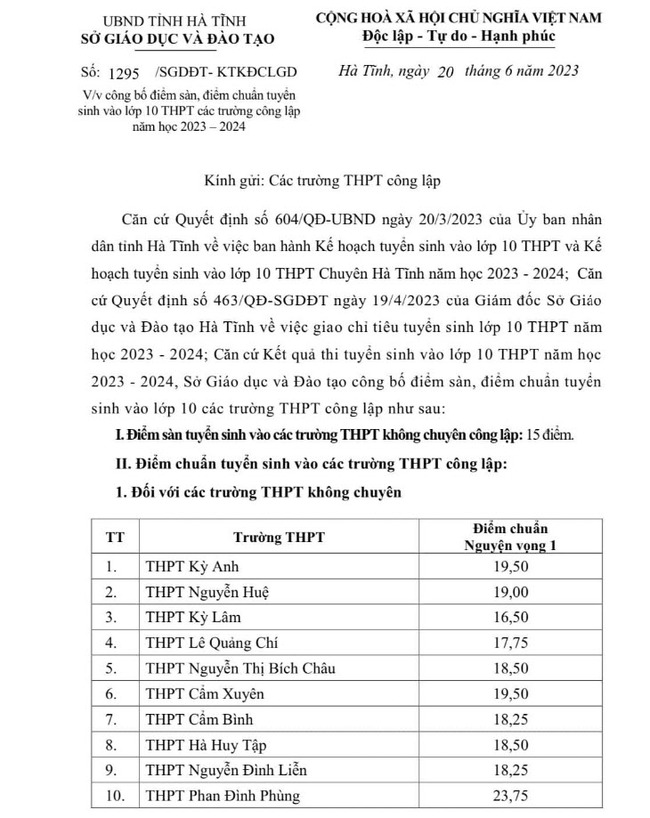 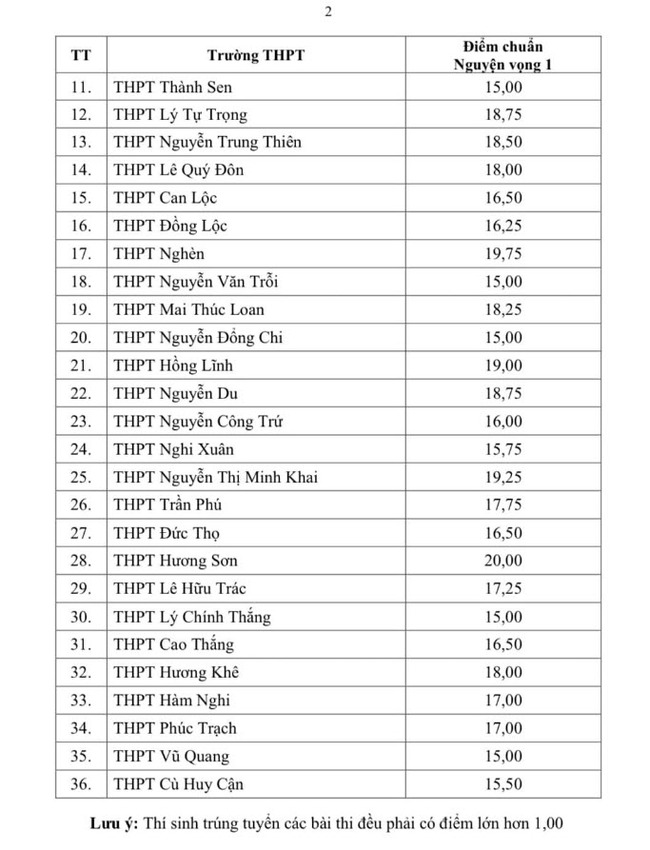 ➜ Tra cứu điểm thi tuyển sinh lớp 10 năm 2023 Hà Tĩnh➜ Chỉ tiêu vào lớp 10 các trường THPT tỉnh Hà Tĩnh➜ Xem điểm chuẩn vào lớp 10 tất cả các tỉnh thành[anchor data-parent="1" id="anc1649147783932"]Điểm chuẩn lớp 10 năm 2022 Hà Tĩnh[/anchor]New: Điểm chuẩn trúng tuyển vào lớp 10 tại tỉnh Hà Tĩnh năm 2022 được chúng tôi cập nhật ngay khi Sở GD-ĐT tỉnh Hà Tĩnh công bố chính thức.Điểm chuẩn vào lớp 10 Chuyên Hà Tĩnh 20221. Toán- Điểm các bài thi ≥ 5,00 và tổng điểm các bài thi đã tính hệ số ≥ 46,00- Điểm các bài thi môn không chuyên ≥ 5,00, điểm bài thi môn chuyên ≥ 6,50 và tổng điểm các bài thi đã tính hệ số ≥ 45,752. Vật lýĐiểm các bài thi ≥ 5,00 và tổng điểm các bài thi đã tính hệ số ≥ 42,753. Hoá học- Điểm các bài thi ≥ 5,00 và tổng điểm các bài thi đã tính hệ số ≥ 42,75- Điểm các bài thi môn không chuyên ≥ 5,00, điểm bài thi môn chuyên ≥ 6,00 và tổng điểm các bài thi đã tính hệ số ≥ 42,504. Sinh họcĐiểm các bài thi ≥ 5,00 và tổng điểm các bài thi đã tính hệ số ≥ 47,505. Ngữ văn- Điểm các bài thi ≥ 5,00 và tổng điểm các bài thi đã tính hệ số ≥ 49,75- Điểm các bài thi môn không chuyên ≥ 5,00, điểm bài thi môn chuyên ≥ 8,00 và tổng điểm các bài thi đã tính hệ số ≥ 49,506. Lịch sửĐiểm các bài thi ≥ 5,00 và tổng điểm các bài thi đã tính hệ số ≥ 35,257. Địa lýĐiểm các bài thi ≥ 5,00 và tổng điểm các bài thi đã tính hệ số ≥ 43,008. Tiếng AnhĐiểm các bài thi ≥ 5,00 và tổng điểm các bài thi đã tính hệ số ≥ 46,049. Tiếng PhápĐiểm các bài thi ≥ 5,00, tổng điểm các bài thi đã tính hệ số ≥ 43,07 và có đăng ký nguyện vọng vào lớp chuyên Pháp10. Tin họcĐiểm các bài thi ≥ 5,00 và tổng điểm các bài thi đã tính hệ số ≥ 47,00[anchor data-parent="1" id="anc1623224689266"]Điểm chuẩn lớp 10 năm 2021 Hà Tĩnh[/anchor]Điểm chuẩn lớp 10 năm 2021 Hà Tĩnh Công lập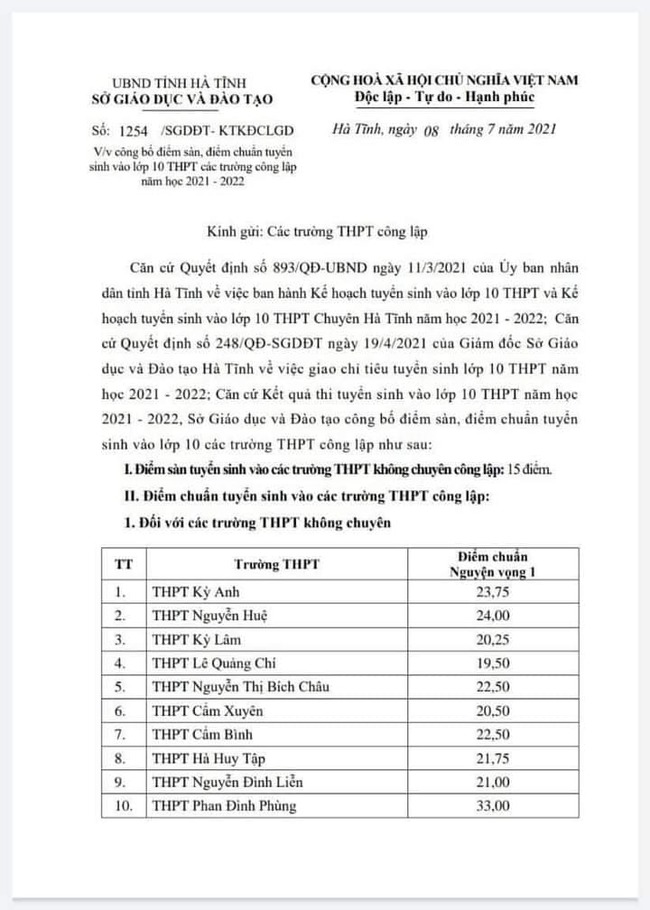 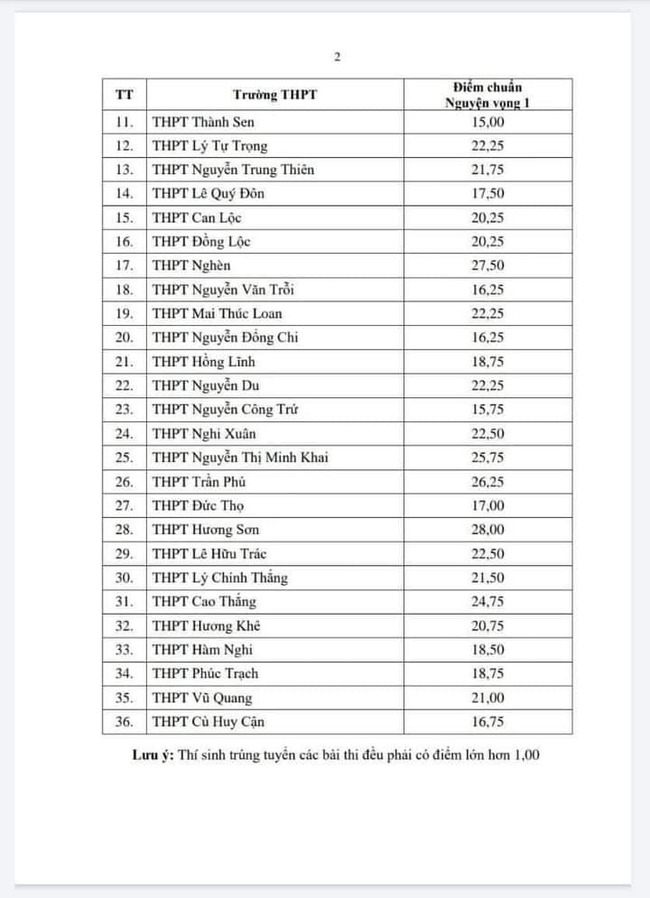 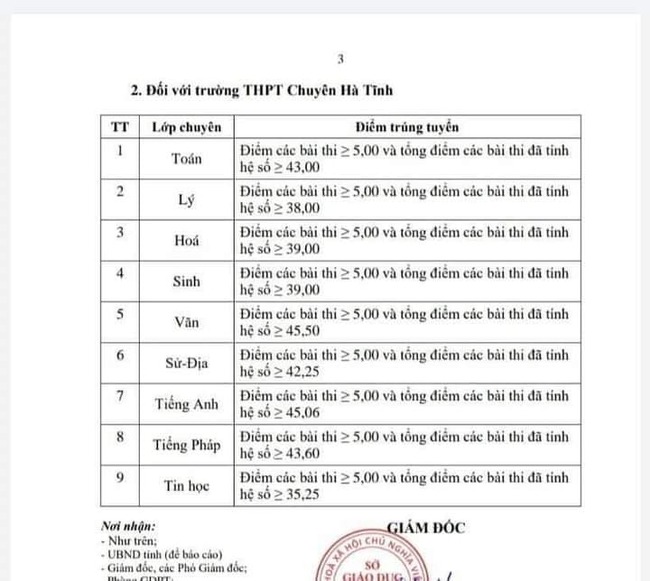 Điểm chuẩn vào lớp 10 THPT Chuyên Hà Tĩnh 2021(cập nhật)[anchor data-parent="1" id="anc1582513749131"]Điểm chuẩn lớp 10 năm 2020 Hà Tĩnh[/anchor]Điểm chuẩn vào lớp 10 THPT Chuyên Hà Tĩnh 2020Điểm chuẩn vào 10 2020 các trường không chuyên trên địa bàn tỉnh:[anchor data-parent="1" id="anc1561513914408"]Điểm chuẩn năm 2019[/anchor]Điểm chuẩn vào 10 THPT Chuyên Hà TĩnhĐiểm chuẩn vào 10 các trường không chuyên trên địa bàn tỉnh:[anchor data-parent="1" id="anc1526309921084"]Điểm chuẩn trúng tuyển vào 10 Hà Tĩnh năm 2018[/anchor]Điểm chuẩn THPT Chuyên Hà TĩnhĐiểm các trường THPT không chuyên trên địa bàn tỉnh:Trên đây là tổng hợp điểm chuẩn lớp 10 Hà Tĩnh qua các năm! Điểm chuẩn lớp 10 năm 2022 Hà Tĩnh THPT Công lậpĐiểm chuẩn lớp 10 năm 2022 Hà Tĩnh THPT Công lậpĐiểm chuẩn lớp 10 năm 2022 Hà Tĩnh THPT Công lậpTTTrường THPTĐiểm chuẩn1THPT Kỳ Anh29,002THPT Nguyễn Huệ30,253THPT Kỳ Lâm25,254THPT Lê Quảng Chí24,755THPT Nguyễn Thị Bích Châu26,756THPT Cẩm Xuyên25,257THPT Cẩm Bình28,508THPT Hà Huy Tập28,509THPT Nguyễn Đình Liễn26,2510THPT Phan Đình Phùng37,5011THPT Thành Sen22,0012THPT Lý Tự Trọng22,0013THPT Nguyễn Trung Thiên27,7514THPT Lê Quý Đôn24,2515THPT Can Lộc24,5016THPT Đồng Lộc25,2517THPT Nghèn30,5018THPT Nguyễn Văn Trỗi28,2519THPT Mai Thúc Loan25,7520THPT Nguyễn Đổng Chi22,0021THPT Hồng Lĩnh30,0022THPT Nguyễn Du29,7523THPT Nguyễn Công Trứ25,7524THPT Nghi Xuân24,5025THPT Nguyễn Thị Minh Khai31,7526THPT Trần Phú31,5027THPT Đức Thọ22,0028THPT Hương Sơn28,2529THPT Lê Hữu Trác25,7530THPT Lý Chính Thắng28,5031THPT Cao Thắng29,0032THPT Hương Khê27,5033THPT Hàm Nghi22,0034THPT Phúc Trạch23,5035THPT Vũ Quang22,0036THPT Cù Huy Cận22,00Lớp chuyênĐiểm chuẩnChuyên Toán36.00Chuyên Lý41.25Chuyên Hóa38.50Chuyên Sinh43.00Chuyên Văn43.25Chuyên Sử - Địa41.00Chuyên Anh45.09Chuyên Pháp42.25Chuyên Tin35,80TRƯỜNGĐiểm chuẩn NV1THPT Phan Đình Phùng33.75THPT Thành Sen15,00THPT Hồng Lĩnh15,00THPT Hương Sơn24.75THPT Cao Thắng23,25THPT Lê Hữu Trác15,00THPT Lý Chính Thắng15,50THPT Nguyễn Thị Minh Khai23,25THPT Đức Thọ15,00THPT Trần Phú22,75THPT Nghi Xuân19,00THPT Nguyễn Công Trứ15,00THPT Nguyễn Du20,00THPT Can Lộc16,50THPT Đồng Lộc15,00THPT Nghèn22,75THPT Hàm Nghi15,00THPT Hương Khê15,00THPT Phúc Trạch15,00THPT Lý Tự Trọng22,25THPT Nguyễn Trung Thiên15,25THPT Lê Quý Đôn15,00THPT Cẩm Bình19.00THPT Hà Huy Tập17.75THPT Nguyễn Đình Liễn15.00THPT Cẩm Xuyên15,00THPT Nguyễn Thị Bích Châu19,00THPT Nguyễn Huệ17,25THPT Kỳ Lâm15,00THPT Cù Huy Cận15,00THPT Vũ Quang15,00THPT Nguyễn Văn Trỗi15,00THPT Mai Thúc Loan20.50THPT Nguyễn Đổng Chi15,00THPT Kỳ Anh15,00THPT Lê Quảng Chí19.50Lớp chuyênĐiểm chuẩnChuyên ToánĐiểm chuẩn: 46,00, trong đó môn chuyên ≥ 5,00Chuyên LýĐiểm chuẩn: 48,25, trong đó môn chuyên ≥ 5,00Chuyên HóaĐiểm chuẩn: 37,00, trong đó môn chuyên ≥ 5,00Chuyên SinhĐiểm chuẩn: 32,75, trong đó môn chuyên ≥ 5,00Chuyên VănĐiểm chuẩn: 43,00, trong đó môn chuyên ≥ 5,00Chuyên Sử - ĐịaĐiểm chuẩn: 39,50, trong đó môn chuyên ≥ 5,00Chuyên AnhĐiểm chuẩn: 45,49, trong đó môn chuyên ≥ 5,00Chuyên PhápĐiểm chuẩn: 43,99, trong đó môn chuyên ≥ 5,00TRƯỜNGNV1THPT Phan Đình Phùng34,00THPT Thành SenXét tuyểnTHPT Hồng Lam18,25THPT Hồng Lĩnh31,75THPT Hương Sơn25,50THPT Cao Thắng25,00THPT Lê Hữu TrácXét tuyểnTHPT Lý Chính Thắng22,00THPT Nguyễn Thị Minh Khai25,00THPT Đức ThọXét tuyểnTHPT Trần Phú29,00THPT Nghi Xuân17,25THPT Nguyễn Công Trứ19,75THPT Nguyễn Du21,75THPT Can Lộc10,75THPT Đồng Lộc16,25THPT Nghèn23,25THPT Hàm Nghi15,00THPT Hương Khê21,25THPT Phúc Trạch16,00THPT Lý Tự Trọng11,00THPT Nguyễn Trung Thiên21,50THPT Lê Quý Đôn17,25THPT Cẩm Bình23,75THPT Hà Huy Tập22,75THPT Nguyễn Đình Liễn9,50THPT Cẩm Xuyên14,25THPT Nguyễn Thị Bích Châu18,75THPT Nguyễn Huệ20,25THPT Kỳ Lâm22,75THPT Cù Huy Cận13,50THPT Vũ Quang13,50THPT Nguyễn Văn Trỗi26,75THPT Mai Thúc Loan24,75THPT Nguyễn Đổng Chi18,25THPT Kỳ Anh25,25THPT Lê Quảng Chí 19,75Lớp chuyênĐiểm chuẩnChuyên ToánTổng điểm các bài thi đã tính hệ số ≥ 43,75Chuyên LýTổng điểm các bài thi đã tính hệ số ≥ 42,25Chuyên HóaTổng điểm các bài thi đã tính hệ số ≥ 43Chuyên SinhTổng điểm các bài thi đã tính hệ số ≥ 42,5Chuyên VănTổng điểm các bài thi đã tính hệ số ≥ 47,25Chuyên Sử - ĐịaTổng điểm các bài thi đã tính hệ số ≥ 45,25Chuyên AnhTổng điểm các bài thi đã tính hệ số ≥ 48,2Chuyên PhápTổng điểm các bài thi đã tính hệ số ≥ 47,24TRƯỜNGNV1THPT ISCHOOL Hà TĩnhTHPT Phan Đình Phùng 33,75THPT Thành SenTHPT Hồng LamTHPT Hồng LĩnhTHPT Dân lập Nguyễn Khắc ViệnTHPT Hương SơnTHPT Cao ThắngTHPT Lê Hữu TrácTHPT Lý Chính ThắngTHPT Nguyễn Thị Minh Khai 22,5THPT Đức ThọTHPT Lê Hồng PhongTHPT Trần Phú 21THPT Nghi XuânTHPT Nguyễn Công TrứTHPT Nguyễn DuTHPT Bán công Nghi XuânTHPT Can Lộc 10THPT Đồng LộcTHPT NghènTHPT Dân lập Can LộcTHPT Hàm NghiTHPT Gia PhốTHCS và THPT Dân tộc nội trú Hà TĩnhTHPT Hương Khê 17THPT Phúc Trạch 12THPT Lý Tự TrọngTHPT Mai KínhTHPT Nguyễn Trung ThiênTHPT Lê Quý ĐônTHPT Cẩm Bình 14,5THPT Hà Huy Tập19THPT Nguyễn Đình LiễnTHPT Phan Đình GiótTHPT Cẩm XuyênTHPT Nguyễn Thị Bích ChâuTHPT Nguyễn HuệTHPT Kỳ LâmTHPT Cù Huy CậnTHPT Vũ QuangTHPT Nguyễn Văn TrỗiTHPT Mai Thúc Loan 20,75THPT Nguyễn Đổng ChiTHPT Kỳ Anh 18,5THPT Lê Quảng Chí